جامعة تكريتكلوية الزراعةاستمارة السيرة الذاتية للتدريسيين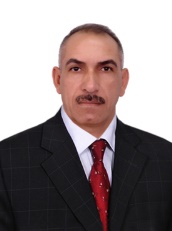 الاسممـحـمـد جـمـيـل مـحـمـدمـحـمـد جـمـيـل مـحـمـدمـحـمـد جـمـيـل مـحـمـدMohammed Jamel MohammedMohammed Jamel MohammedMohammed Jamel MohammedNameمحل وتاريخ الولادةنينوى 1/7/1967نينوى 1/7/1967نينوى 1/7/1967Nineveh  1/ 7 / 1967Nineveh  1/ 7 / 1967Nineveh  1/ 7 / 1967Place and Date of Birthالقسمعلوم الاغذيةعلوم الاغذيةعلوم الاغذيةFood ScienceFood ScienceFood ScienceDepartmentالبريد الالكترونيm_jamel68@yahoo.com m_jamel68@yahoo.com m_jamel68@yahoo.com m_jamel68@yahoo.comm_jamel68@yahoo.comm_jamel68@yahoo.comE-maliاللقب العلمياستاذ  مساعداستاذ  مساعداستاذ  مساعدAssistant Professor Assistant Professor Assistant Professor Rankالتخصص العامعلوم اغذيةعلوم اغذيةعلوم اغذيةFood ScienceFood ScienceFood ScienceSpecializationالتخصص الدقيقسيطرة نوعيةسيطرة نوعيةسيطرة نوعيةQuality ControlQuality ControlQuality ControlSubspecialtyالدرجة العلميةالدولةالجامعةالسنةYearUniversityCountryDegreesالبكالوريسالعراقالموصل19961996MosulIraqBa.الماجستيرالعراقالموصل20062006MosulIraqMa.A.الدكتوراهالعراق تكريت20152015TikritIraqPh.D.روابط مواقع علميةLinkLinkLinkLinkLinkLinkLinkTypeMohmmedjamel@tu.edu.iqMohmmedjamel@tu.edu.iqMohmmedjamel@tu.edu.iqMohmmedjamel@tu.edu.iqMohmmedjamel@tu.edu.iqMohmmedjamel@tu.edu.iqMohmmedjamel@tu.edu.iqMohmmedjamel@tu.edu.iqGoolge ScholarPublons’ORCIDResearch gateAcademiaLinkedln